Presseinformation  PEACE starts with ME Partnerorganisationen des Peace & Family FestivalsDie Familienföderation für Weltfrieden und Vereinigung (kurz: Familienföderation) vereint Ehepaare bzw. Familien unterschiedlicher Konfession, Nationalität und ethnischer Herkunft, welche die in den Statuten des Vereins angeführten Ideale bejahen und unterstützen. Das Logo verbildlicht das angestrebte Ideal: Gott (Vater und Mutter) im Zentrum der vereinten Menschheitsfamilie. Der Verein veranstaltet regelmäßig Seminare und Workshops für die Verwirklichung der drei grundlegenden Lebensziele: Entfaltung der Persönlichkeit, Aufbau von idealen Familien, Harmonie mit der Schöpfung.   Die Familienföderation wurde am 1. August 1996 vom Ehepaar Rev. Dr. Sun Myung Moon und Frau Dr. Hak Ja Han in Washington DC gegründet. In Österreich erfolgte die Gründung ein Jahr danach, am 6.9. 1997. Weitere Informationen: www.famfed.orgDie Universal Peace Federation (UPF) ist eine weltweit aktive und gemeinnützige Organisation, die sich der Friedensarbeit durch Erziehungsprogramme, Workshops, Konferenzen und Publikationen widmet. UPF ist bemüht, richtungsweisende und vielfältige Beiträge zu leisten, um Lösungen zu finden für die Herausforderungen, welche die Menschheit in unserer globalisierten Welt bewältigen muss. Dazu gehört auch, die Erforschung der Ursachen für Kriege und die Rahmenbedingungen für dauerhaften Frieden. UPF wurde am 6. Februar 1999 vom Ehepaar Moon gegründet.  Weitere Informationen: www.weltfriede.at oder www.upf.orgDie Österreichische Frauenföderation für Weltfrieden wurde am 2. Dezember 1992 als Träger der Aktivitäten der Women´s Federation for World Peace International (WFWPI) in Österreich gegründet. Zweck des Vereins ist es, den Frauen zu helfen, ein neues Bewusstsein für ihren wahren Wert - der um nichts hinter dem des Mannes zurücksteht, wohl aber von anderer Art ist – zu finden. Nur eine Heilung des Selbstwertgefühles der Frau ermöglicht eine Gesundung ihrer Beziehung zum Mann und somit eine Erneuerung der menschlichen Gesellschaft. Weitere Aktivitäten gelten der Erforschung und Entwicklung einer neuen Ethik, welche die Lösung von Problemen von der persönlichen bis hin zur globalen Ebene möglich macht. Weitere Informationen: www.herzundhand.atFamilienföderation für Weltfriedenund Vereinigung in ÖsTerreichSeidengasse 28/41070 WienÖsterreich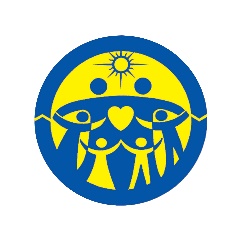 Kontakt: Johann BrunnbauerTel.: 0664/73579171